APA Application for Publication Associate MembershipName of Publication/Company: _________________________________________Date: _________________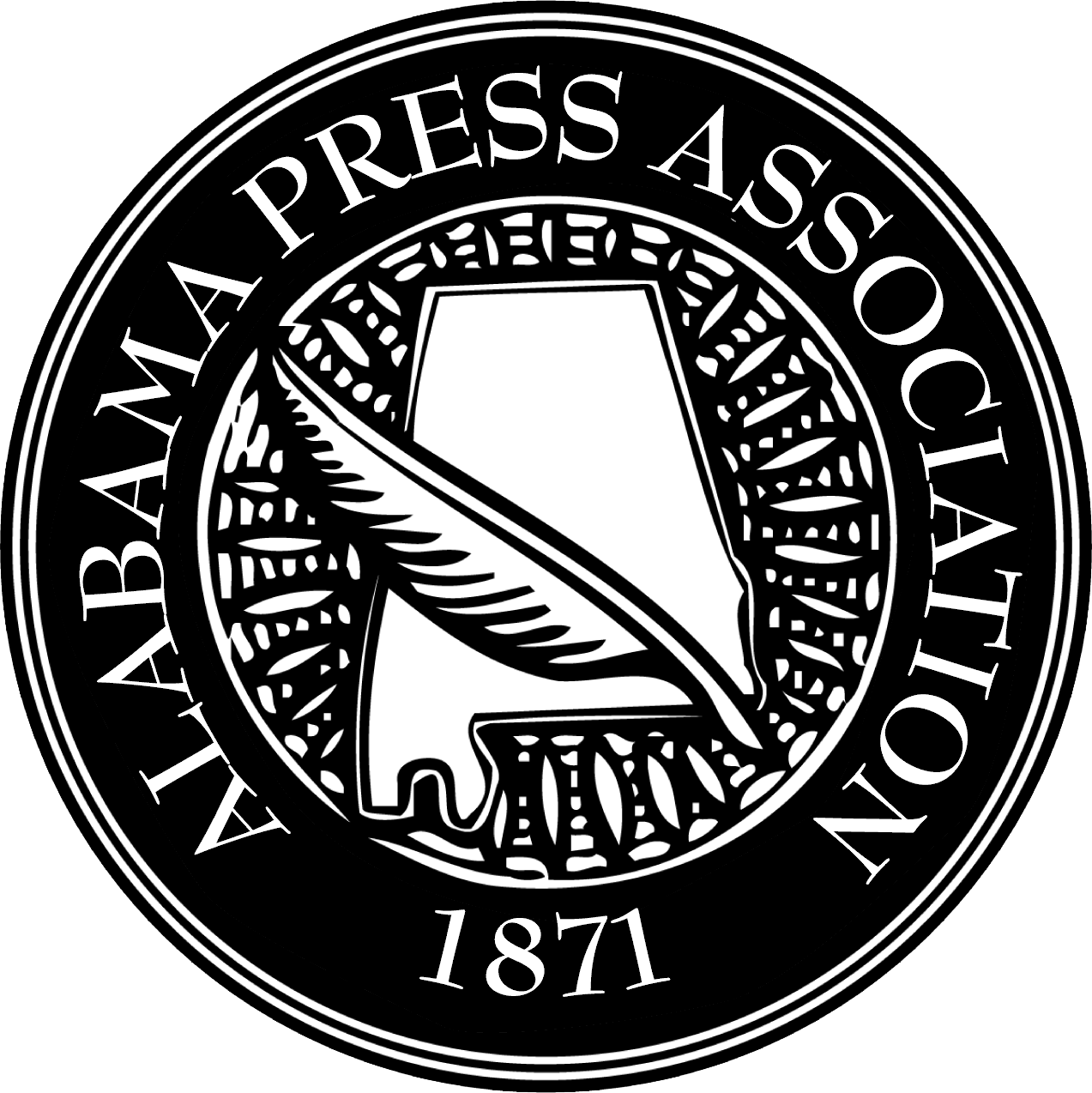 Address: _________________________________________________________________________________City: _____________________________________ State:____________________ ZIP:__________________Web site address: _____________________________________________ Social Media: _________________Name of person to receive mailings: ___________________________________________________________Title: ____________________________________________________________________________________Phone number: _____________ Fax number: ______________ Email address: _________________________In keeping with the provisions set forth in Article IV, Section 4 of the APA constitution and by-laws as quoted on this this form ____________________________________________________ hereby applies for magazine publication associate membership.	       (name of publication)Accepted for APA by: _____________________________________ (Executive Director) Date: ___________Check or CC number: _________________________Exp. Date: ________CVV: _____ Billing Zip: ________ *Please send APA your magazine’s media kit as well as 2 issues of your magazine as it is published.Our application fee (the equivalent of one year’s dues), accompanies this form and shall, upon approval of this application, be applied to the first year’s dues. Should this application be disapproved, we understand the entire application fee is to be returned. Upon approval of this application and payment of annual dues, we understand that we will be added to the mailing list to receive AlaPressa and the APA 2019 media directory. We will also have the right to participate in all APA meetings and conventions and will be eligible for other services provided by the Association for its magazine publication members, as long as our affiliation is maintained in keeping with constitutional provisions. NOTE: “Contributions or gifts to the Alabama Press Association are not deductible as charitable contributions for federal income tax purposes. However, dues payments are deductible by members as an ordinary and necessary business expense.” The qualification of members, and the manner of their admission, is and shall be as follows: Section 4: “(b) authorized representatives of for profit magazines containing articles of general interest printed and published at least quarterly which subscribe to the purpose of the Association and desire the benefits of affiliation with the Association.” Section 5: Method of Admission: Applications for membership shall be made in writing to the Executive Director and shall be accepted by a two-thirds vote of the Board of Directors voting. APA Office use only: Application received ______
Receipt letter mailed ______
APA board notification ______
Dues paid______
Approval notice ______Directory mailed ______Plaque mailed to applicant ______
Added to mailing list ______
Added to email ______
Added to Web ______Membership begins: Effective upon approval through December 31, 2020